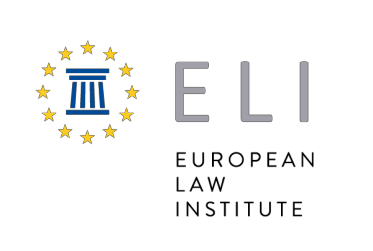 Council Elections Nomination Form(To be completed by candidate)Please fill in all the fields and email a high resolution portrait photograph along with this form to the ELI Secretariat (elections@europeanlawinstitute.eu) or send these in by post no later than 20 July 2019 to:European Law Institute Secretariat Schottenring 16, Top 1751010 Vienna AustriaPart A will be made  public  to  ELI members  whereas Part B  is internal and will be used to update the Moniteur Belge (the Belgian Official Journal) and to determine your role in Council Committees, etc, should you be elected.PART APERSONAL INFORMATIONPART APERSONAL INFORMATIONPART APERSONAL INFORMATIONPART APERSONAL INFORMATIONPART APERSONAL INFORMATIONFirst NameMiddle NameSurnameDate of BirthNationalityCountry of ResidenceCityCountryProfession AffiliationFields of Expertise[eg criminal law, civil law][eg criminal law, civil law][eg criminal law, civil law][eg criminal law, civil law]ELI Fellow sinceBrief Biography (max 200 words):Brief Biography (max 200 words):Brief Biography (max 200 words):Brief Biography (max 200 words):Brief Biography (max 200 words):STATEMENTBrief statement of interest and outline on how you expect to contribute to the ELI’s aims (max 400 words):OTHERAssessorWere I to be elected, I would be prepared to take on the role as an Assessor, within the meaning of article 16 of the ELI Project Guidelines, in a project in my field of expertise. Assessors act in the capacity of peer reviewers and auditors of quality of ELI projects. They assess and evaluate the latter and guide ELI bodies at the approval phase of a project. Yes                                                                                  No          Hub and SIG Council ChairWere I to be elected, I would be interested, where one is not already in position, to be considered as a candidate for a Hub or SIG Council Chair as stated in section 4(a) of the Hub and SIG Guidelines. Council Chairs act as a bridge between their Hub or SIG and the Council, ensuring that their members are kept abreast of key decisions made by the Council. Yes                                                                                  No          RecordsI hereby declare that no criminal record, bankruptcy proceedings or judgements were filed against me in the past ten years. Yes                                                                                  No          Declaration I hereby declare that I have provided the above information truthfully, and that I will stand for elections to the ELI Council to take place at the 2019 Membership Assembly, subject to the rules and procedures as laid down in the ELI Statute and the Election Byelaw. In addition, I agree that all information provided on this form may be made available to all ELI members.Nominations and Endorsements Each candidate must receive endorsements from five other ELI Fellows in order to stand for election. There are three ways of securing these. Please tick your preferred option: I hereby hand in my nomination form accompanied by five endorsements and consent to the ELI Secretariat uploading the form onto a closed platform. I acknowledge that this will be done immediately on the Secretariat’s receipt of the above.  I hereby hand in my nomination form. I will myself contact five existing ELI Fellows who will endorse my nomination by 20 July. I acknowledge that my candidacy will be invalid should it not be endorsed by five ELI Fellows in time. I consent to the ELI Secretariat uploading the form onto a closed platform once it has been fully endorsed. I hereby hand in my nomination form, asking the ELI Secretariat to upload it onto a closed platform immediately on the Secretariat’s receipt of the form so as to invite endorsements by five ELI Fellows visiting the platform. I acknowledge that the Secretariat will indicate and periodically update the number of endorsements I receive. Candidates cannot endorse their own nominations. Each ELI Fellow may endorse an unlimited number of candidates. Nomination forms of all candidates with five endorsements will be labelled ‘endorsed’ once uploaded, and no further endorsements shall be accepted for that candidate. In all cases, the names of endorsers will be visible only to the Returning Officer and staff at the Secretariat.General Data Protection Regulation (GDPR)Details of the ELI’s data protection policy are available here. Among other things, you have the right to access, rectify, seek erasure or restrict the processing of your personal data in accordance with the GDPR as well as a right to data portability. To exercise any of those rights, kindly contact the ELI Secretariat. Should you believe that any of your rights under the GDPR have been infringed, you have the right to lodge a complaint with the Austrian Data Protection Agency (www.dsb.gv.at).   PART B                                                                     PERSONAL INFORMATION   PART B                                                                     PERSONAL INFORMATION   PART B                                                                     PERSONAL INFORMATION   PART B                                                                     PERSONAL INFORMATION   PART B                                                                     PERSONAL INFORMATIONResidential AddressCityPostcodeCountryE-mail AddressPlace of BirthCityCountryOTHERPlease note that there is no obligation to join the following so answering positively or negatively will not influence your chances of being elected.OTHERPlease note that there is no obligation to join the following so answering positively or negatively will not influence your chances of being elected.OTHERPlease note that there is no obligation to join the following so answering positively or negatively will not influence your chances of being elected.OTHERPlease note that there is no obligation to join the following so answering positively or negatively will not influence your chances of being elected.OTHERPlease note that there is no obligation to join the following so answering positively or negatively will not influence your chances of being elected.CommitteesWere I to be elected, I would wish to join the ELI Membership Committee. Yes                                                                                  No          Were I to be elected, I would wish to join the ELI Fundraising Committee. Yes                                                                                  No          CommitteesWere I to be elected, I would wish to join the ELI Membership Committee. Yes                                                                                  No          Were I to be elected, I would wish to join the ELI Fundraising Committee. Yes                                                                                  No          CommitteesWere I to be elected, I would wish to join the ELI Membership Committee. Yes                                                                                  No          Were I to be elected, I would wish to join the ELI Fundraising Committee. Yes                                                                                  No          CommitteesWere I to be elected, I would wish to join the ELI Membership Committee. Yes                                                                                  No          Were I to be elected, I would wish to join the ELI Fundraising Committee. Yes                                                                                  No          CommitteesWere I to be elected, I would wish to join the ELI Membership Committee. Yes                                                                                  No          Were I to be elected, I would wish to join the ELI Fundraising Committee. Yes                                                                                  No          